嘉義縣111年度國小資賦優異學生冬令營行前通知單親愛的家長及小朋友您好：
    歡迎您參加今年度的資優夏令營，本次營隊日期為1/25(二)至1/28(五)，總共4日。營隊上課地點於南新國小，家長請在上午8：40~8：50將小朋友送至南新國小正門，再由工作人員引導小朋友至川堂集合點報到，準備上課，並於下午4:00至南新國小正門接小朋友回家。     因應防疫，請記得營隊時間全程配戴口罩，並攜帶一顆喜樂求知的心、文具及個人藥品，當天提供午餐請準備環保餐具、水壺及休息時看的書等。若有任何疑問或事情需聯繫，請於8：30~17：00洽詢資優教育資源中心──傅老師，電話05-2217484。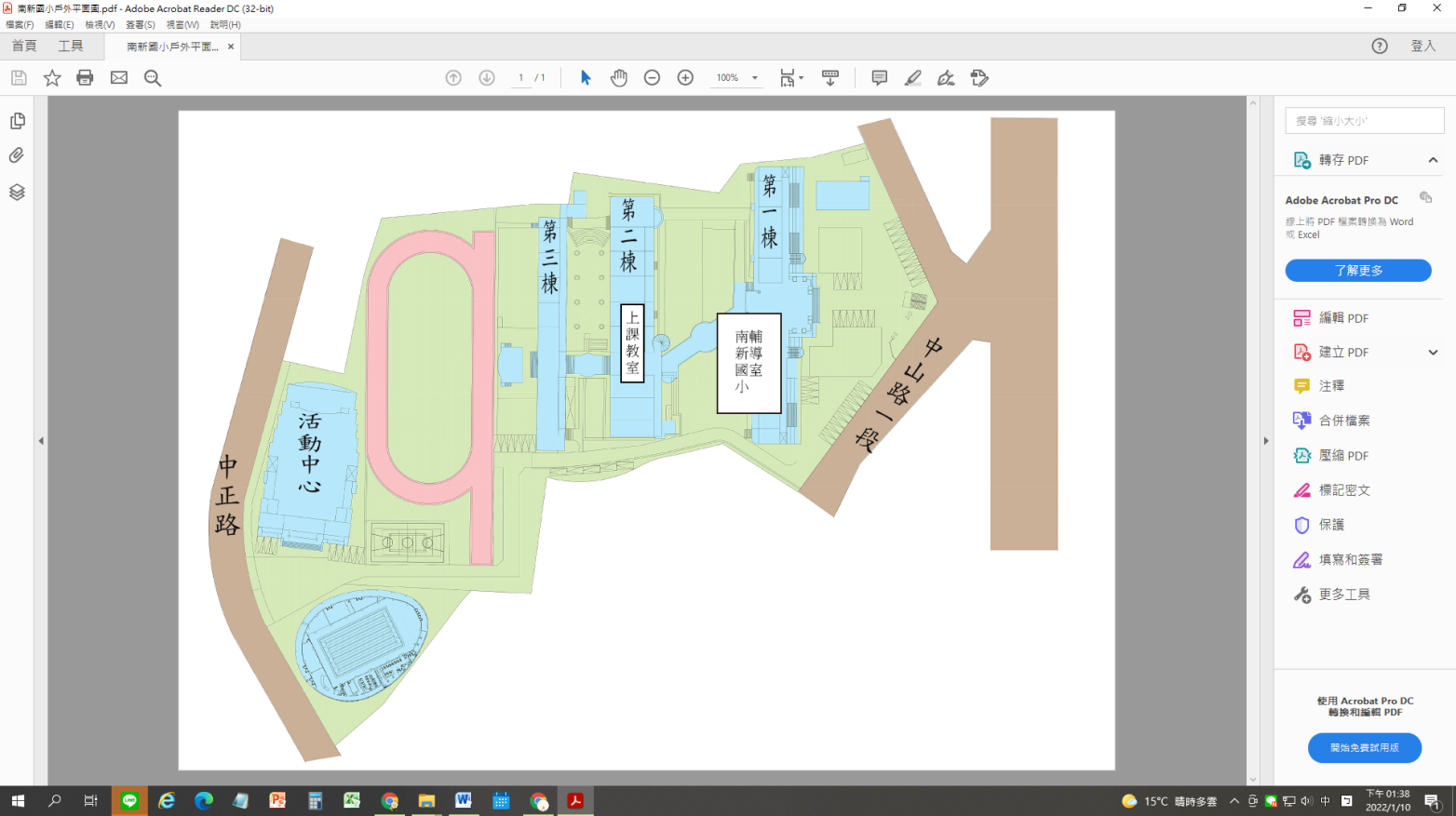 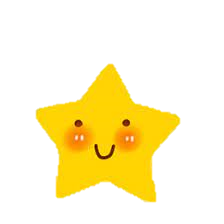 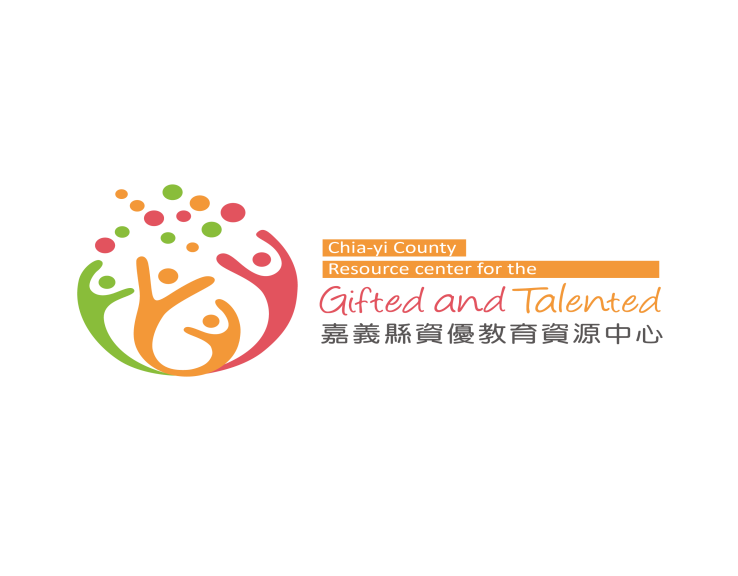    111.01.10